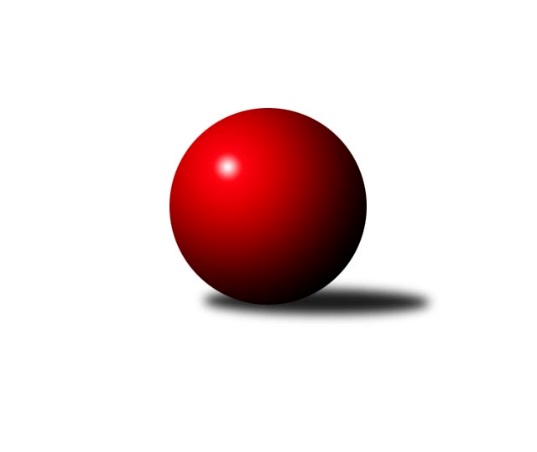 Č.7Ročník 2021/2022	23.5.2024 Jihomoravský KP2 jih 2021/2022Statistika 7. kolaTabulka družstev:		družstvo	záp	výh	rem	proh	skore	sety	průměr	body	plné	dorážka	chyby	1.	SK Podlužan Prušánky D	7	7	0	0	36.5 : 5.5 	(42.5 : 13.5)	1813	14	1243	570	22.7	2.	SK STAK Domanín	7	6	0	1	33.0 : 9.0 	(39.5 : 16.5)	1674	12	1162	512	33	3.	TJ Sokol Šanov D	7	5	0	2	31.0 : 11.0 	(38.5 : 17.5)	1708	10	1197	511	27.6	4.	TJ Sokol Šanov C	7	5	0	2	26.0 : 16.0 	(31.5 : 24.5)	1664	10	1175	489	29.3	5.	TJ Sokol Kuchařovice	7	5	0	2	26.0 : 16.0 	(31.0 : 25.0)	1707	10	1170	537	33.1	6.	KK Vyškov E	7	4	0	3	25.0 : 17.0 	(31.5 : 24.5)	1671	8	1166	506	37.3	7.	SK Podlužan Prušánky C	7	4	0	3	24.0 : 18.0 	(31.5 : 24.5)	1729	8	1194	535	30.3	8.	TJ Sokol Mistřín D	7	4	0	3	21.0 : 21.0 	(30.0 : 26.0)	1576	8	1122	454	46.1	9.	SK Baník Ratíškovice D	7	3	0	4	20.5 : 21.5 	(28.5 : 27.5)	1588	6	1150	438	40.6	10.	KK Vyškov G	7	3	0	4	19.0 : 23.0 	(26.5 : 29.5)	1612	6	1128	484	31.7	11.	TJ Sokol Vracov C	7	2	0	5	15.5 : 26.5 	(19.5 : 36.5)	1554	4	1109	445	45.1	12.	KC Hodonín	7	1	0	6	10.0 : 32.0 	(16.5 : 39.5)	1562	2	1113	449	47.4	13.	KK Vyškov F	7	0	0	7	5.0 : 37.0 	(17.0 : 39.0)	1475	0	1069	406	56.3	14.	TJ Jiskra Kyjov B	7	0	0	7	1.5 : 40.5 	(8.0 : 48.0)	1446	0	1044	402	54.6Tabulka doma:		družstvo	záp	výh	rem	proh	skore	sety	průměr	body	maximum	minimum	1.	SK STAK Domanín	4	4	0	0	20.0 : 4.0 	(23.0 : 9.0)	1580	8	1627	1525	2.	SK Podlužan Prušánky D	3	3	0	0	15.5 : 2.5 	(17.0 : 7.0)	1892	6	1969	1797	3.	TJ Sokol Kuchařovice	4	3	0	1	17.0 : 7.0 	(19.0 : 13.0)	1760	6	1817	1691	4.	TJ Sokol Šanov C	4	3	0	1	15.0 : 9.0 	(18.5 : 13.5)	1695	6	1771	1660	5.	TJ Sokol Mistřín D	4	3	0	1	14.0 : 10.0 	(21.0 : 11.0)	1644	6	1676	1623	6.	TJ Sokol Šanov D	3	2	0	1	12.0 : 6.0 	(16.5 : 7.5)	1759	4	1783	1721	7.	SK Baník Ratíškovice D	3	2	0	1	11.5 : 6.5 	(14.0 : 10.0)	1646	4	1670	1624	8.	KK Vyškov E	4	2	0	2	14.0 : 10.0 	(20.0 : 12.0)	1600	4	1632	1535	9.	SK Podlužan Prušánky C	4	2	0	2	12.0 : 12.0 	(16.5 : 15.5)	1792	4	1890	1718	10.	KK Vyškov G	3	1	0	2	6.0 : 12.0 	(11.0 : 13.0)	1535	2	1671	1264	11.	TJ Sokol Vracov C	3	1	0	2	5.0 : 13.0 	(7.0 : 17.0)	1560	2	1624	1481	12.	KC Hodonín	3	0	0	3	2.0 : 16.0 	(5.0 : 19.0)	1557	0	1593	1514	13.	TJ Jiskra Kyjov B	3	0	0	3	0.0 : 18.0 	(3.0 : 21.0)	1423	0	1460	1369	14.	KK Vyškov F	4	0	0	4	4.0 : 20.0 	(10.0 : 22.0)	1423	0	1511	1356Tabulka venku:		družstvo	záp	výh	rem	proh	skore	sety	průměr	body	maximum	minimum	1.	SK Podlužan Prušánky D	4	4	0	0	21.0 : 3.0 	(25.5 : 6.5)	1814	8	1898	1737	2.	TJ Sokol Šanov D	4	3	0	1	19.0 : 5.0 	(22.0 : 10.0)	1695	6	1762	1616	3.	SK STAK Domanín	3	2	0	1	13.0 : 5.0 	(16.5 : 7.5)	1705	4	1721	1694	4.	SK Podlužan Prušánky C	3	2	0	1	12.0 : 6.0 	(15.0 : 9.0)	1697	4	1762	1619	5.	TJ Sokol Šanov C	3	2	0	1	11.0 : 7.0 	(13.0 : 11.0)	1682	4	1740	1622	6.	KK Vyškov E	3	2	0	1	11.0 : 7.0 	(11.5 : 12.5)	1695	4	1802	1621	7.	TJ Sokol Kuchařovice	3	2	0	1	9.0 : 9.0 	(12.0 : 12.0)	1689	4	1789	1592	8.	KK Vyškov G	4	2	0	2	13.0 : 11.0 	(15.5 : 16.5)	1642	4	1717	1448	9.	TJ Sokol Mistřín D	3	1	0	2	7.0 : 11.0 	(9.0 : 15.0)	1542	2	1645	1358	10.	TJ Sokol Vracov C	4	1	0	3	10.5 : 13.5 	(12.5 : 19.5)	1552	2	1754	1367	11.	SK Baník Ratíškovice D	4	1	0	3	9.0 : 15.0 	(14.5 : 17.5)	1573	2	1710	1421	12.	KC Hodonín	4	1	0	3	8.0 : 16.0 	(11.5 : 20.5)	1563	2	1669	1383	13.	KK Vyškov F	3	0	0	3	1.0 : 17.0 	(7.0 : 17.0)	1490	0	1534	1455	14.	TJ Jiskra Kyjov B	4	0	0	4	1.5 : 22.5 	(5.0 : 27.0)	1452	0	1558	1309Tabulka podzimní části:		družstvo	záp	výh	rem	proh	skore	sety	průměr	body	doma	venku	1.	SK Podlužan Prušánky D	7	7	0	0	36.5 : 5.5 	(42.5 : 13.5)	1813	14 	3 	0 	0 	4 	0 	0	2.	SK STAK Domanín	7	6	0	1	33.0 : 9.0 	(39.5 : 16.5)	1674	12 	4 	0 	0 	2 	0 	1	3.	TJ Sokol Šanov D	7	5	0	2	31.0 : 11.0 	(38.5 : 17.5)	1708	10 	2 	0 	1 	3 	0 	1	4.	TJ Sokol Šanov C	7	5	0	2	26.0 : 16.0 	(31.5 : 24.5)	1664	10 	3 	0 	1 	2 	0 	1	5.	TJ Sokol Kuchařovice	7	5	0	2	26.0 : 16.0 	(31.0 : 25.0)	1707	10 	3 	0 	1 	2 	0 	1	6.	KK Vyškov E	7	4	0	3	25.0 : 17.0 	(31.5 : 24.5)	1671	8 	2 	0 	2 	2 	0 	1	7.	SK Podlužan Prušánky C	7	4	0	3	24.0 : 18.0 	(31.5 : 24.5)	1729	8 	2 	0 	2 	2 	0 	1	8.	TJ Sokol Mistřín D	7	4	0	3	21.0 : 21.0 	(30.0 : 26.0)	1576	8 	3 	0 	1 	1 	0 	2	9.	SK Baník Ratíškovice D	7	3	0	4	20.5 : 21.5 	(28.5 : 27.5)	1588	6 	2 	0 	1 	1 	0 	3	10.	KK Vyškov G	7	3	0	4	19.0 : 23.0 	(26.5 : 29.5)	1612	6 	1 	0 	2 	2 	0 	2	11.	TJ Sokol Vracov C	7	2	0	5	15.5 : 26.5 	(19.5 : 36.5)	1554	4 	1 	0 	2 	1 	0 	3	12.	KC Hodonín	7	1	0	6	10.0 : 32.0 	(16.5 : 39.5)	1562	2 	0 	0 	3 	1 	0 	3	13.	KK Vyškov F	7	0	0	7	5.0 : 37.0 	(17.0 : 39.0)	1475	0 	0 	0 	4 	0 	0 	3	14.	TJ Jiskra Kyjov B	7	0	0	7	1.5 : 40.5 	(8.0 : 48.0)	1446	0 	0 	0 	3 	0 	0 	4Tabulka jarní části:		družstvo	záp	výh	rem	proh	skore	sety	průměr	body	doma	venku	1.	KK Vyškov G	0	0	0	0	0.0 : 0.0 	(0.0 : 0.0)	0	0 	0 	0 	0 	0 	0 	0 	2.	SK STAK Domanín	0	0	0	0	0.0 : 0.0 	(0.0 : 0.0)	0	0 	0 	0 	0 	0 	0 	0 	3.	SK Baník Ratíškovice D	0	0	0	0	0.0 : 0.0 	(0.0 : 0.0)	0	0 	0 	0 	0 	0 	0 	0 	4.	TJ Sokol Šanov D	0	0	0	0	0.0 : 0.0 	(0.0 : 0.0)	0	0 	0 	0 	0 	0 	0 	0 	5.	SK Podlužan Prušánky D	0	0	0	0	0.0 : 0.0 	(0.0 : 0.0)	0	0 	0 	0 	0 	0 	0 	0 	6.	TJ Sokol Kuchařovice	0	0	0	0	0.0 : 0.0 	(0.0 : 0.0)	0	0 	0 	0 	0 	0 	0 	0 	7.	KC Hodonín	0	0	0	0	0.0 : 0.0 	(0.0 : 0.0)	0	0 	0 	0 	0 	0 	0 	0 	8.	TJ Sokol Mistřín D	0	0	0	0	0.0 : 0.0 	(0.0 : 0.0)	0	0 	0 	0 	0 	0 	0 	0 	9.	KK Vyškov E	0	0	0	0	0.0 : 0.0 	(0.0 : 0.0)	0	0 	0 	0 	0 	0 	0 	0 	10.	TJ Jiskra Kyjov B	0	0	0	0	0.0 : 0.0 	(0.0 : 0.0)	0	0 	0 	0 	0 	0 	0 	0 	11.	TJ Sokol Šanov C	0	0	0	0	0.0 : 0.0 	(0.0 : 0.0)	0	0 	0 	0 	0 	0 	0 	0 	12.	TJ Sokol Vracov C	0	0	0	0	0.0 : 0.0 	(0.0 : 0.0)	0	0 	0 	0 	0 	0 	0 	0 	13.	KK Vyškov F	0	0	0	0	0.0 : 0.0 	(0.0 : 0.0)	0	0 	0 	0 	0 	0 	0 	0 	14.	SK Podlužan Prušánky C	0	0	0	0	0.0 : 0.0 	(0.0 : 0.0)	0	0 	0 	0 	0 	0 	0 	0 Zisk bodů pro družstvo:		jméno hráče	družstvo	body	zápasy	v %	dílčí body	sety	v %	1.	Jana Kurialová 	KK Vyškov E 	6	/	6	(100%)	11	/	12	(92%)	2.	Richard Juřík 	SK STAK Domanín  	6	/	6	(100%)	11	/	12	(92%)	3.	Jakub Toman 	SK Podlužan Prušánky D 	6	/	6	(100%)	10	/	12	(83%)	4.	Zbyněk Vašina 	SK STAK Domanín  	6	/	7	(86%)	11.5	/	14	(82%)	5.	Kristýna Blechová 	TJ Sokol Šanov D 	6	/	7	(86%)	10	/	14	(71%)	6.	Milan Číhal 	TJ Sokol Kuchařovice 	5	/	5	(100%)	10	/	10	(100%)	7.	Aleš Zálešák 	SK Podlužan Prušánky D 	5	/	5	(100%)	7	/	10	(70%)	8.	Michal Tušl 	SK Podlužan Prušánky D 	5	/	6	(83%)	11	/	12	(92%)	9.	Darina Kubíčková 	KK Vyškov G 	5	/	7	(71%)	10	/	14	(71%)	10.	Milana Alánová 	KK Vyškov E 	5	/	7	(71%)	9	/	14	(64%)	11.	Vendula Štrajtová 	KK Vyškov G 	5	/	7	(71%)	8	/	14	(57%)	12.	Pavel Martinek 	TJ Sokol Šanov C 	4	/	5	(80%)	8	/	10	(80%)	13.	Tomáš Koplík st.	SK Baník Ratíškovice D 	4	/	5	(80%)	7.5	/	10	(75%)	14.	Radek Vrška 	TJ Sokol Šanov D 	4	/	5	(80%)	7	/	10	(70%)	15.	Martina Nejedlíková 	TJ Sokol Vracov C 	4	/	5	(80%)	4.5	/	10	(45%)	16.	Ivana Blechová 	TJ Sokol Šanov D 	4	/	6	(67%)	9	/	12	(75%)	17.	Dan Schüler 	KC Hodonín 	4	/	6	(67%)	8	/	12	(67%)	18.	Zdeněk Hosaja 	SK Podlužan Prušánky C 	4	/	6	(67%)	6.5	/	12	(54%)	19.	Zbyněk Kasal 	TJ Sokol Kuchařovice 	4	/	6	(67%)	5.5	/	12	(46%)	20.	Dušan Jalůvka 	TJ Sokol Kuchařovice 	4	/	7	(57%)	9	/	14	(64%)	21.	Jakub Juřík 	SK STAK Domanín  	4	/	7	(57%)	8.5	/	14	(61%)	22.	Marcel Šebek 	SK Baník Ratíškovice D 	3.5	/	6	(58%)	6	/	12	(50%)	23.	Stanislav Zálešák 	SK Podlužan Prušánky D 	3	/	3	(100%)	5	/	6	(83%)	24.	Jaroslav Šindelář 	TJ Sokol Šanov D 	3	/	4	(75%)	6.5	/	8	(81%)	25.	Pavel Petrů 	TJ Sokol Šanov C 	3	/	4	(75%)	6.5	/	8	(81%)	26.	Adam Podéšť 	SK Baník Ratíškovice D 	3	/	4	(75%)	6	/	8	(75%)	27.	Vojtěch Filípek 	SK STAK Domanín  	3	/	4	(75%)	4.5	/	8	(56%)	28.	Tomáš Slížek 	SK Podlužan Prušánky C 	3	/	4	(75%)	4	/	8	(50%)	29.	Marta Beranová 	SK Baník Ratíškovice D 	3	/	4	(75%)	3	/	8	(38%)	30.	Jan Vejmola 	KK Vyškov F 	3	/	5	(60%)	6.5	/	10	(65%)	31.	Miroslav Vojtěch 	TJ Sokol Kuchařovice 	3	/	5	(60%)	6	/	10	(60%)	32.	Jitka Usnulová 	KK Vyškov E 	3	/	5	(60%)	5	/	10	(50%)	33.	Filip Benada 	SK Podlužan Prušánky C 	3	/	6	(50%)	7	/	12	(58%)	34.	Marta Volfová 	TJ Sokol Šanov C 	3	/	6	(50%)	5	/	12	(42%)	35.	Josef Toman 	SK Podlužan Prušánky D 	2.5	/	5	(50%)	6.5	/	10	(65%)	36.	Štěpán Kříž 	KC Hodonín 	2	/	2	(100%)	4	/	4	(100%)	37.	Drahomír Urc 	TJ Sokol Mistřín D 	2	/	2	(100%)	3	/	4	(75%)	38.	Lubomír Kyselka 	TJ Sokol Mistřín D 	2	/	2	(100%)	3	/	4	(75%)	39.	Dennis Urc 	TJ Sokol Mistřín D 	2	/	3	(67%)	5	/	6	(83%)	40.	Adam Pavel Špaček 	TJ Sokol Mistřín D 	2	/	3	(67%)	5	/	6	(83%)	41.	Milan Šimek 	SK Podlužan Prušánky C 	2	/	3	(67%)	5	/	6	(83%)	42.	Ivan Torony 	TJ Sokol Šanov D 	2	/	3	(67%)	3	/	6	(50%)	43.	Pavel Pěček 	TJ Sokol Mistřín D 	2	/	3	(67%)	3	/	6	(50%)	44.	Oldřiška Varmužová 	TJ Sokol Šanov C 	2	/	3	(67%)	2	/	6	(33%)	45.	Jana Kulová 	TJ Sokol Šanov C 	2	/	4	(50%)	6	/	8	(75%)	46.	Libor Kuja 	SK Podlužan Prušánky C 	2	/	4	(50%)	5	/	8	(63%)	47.	Josef Šlahůnek 	SK STAK Domanín  	2	/	4	(50%)	4	/	8	(50%)	48.	Michal Šmýd 	TJ Sokol Vracov C 	2	/	5	(40%)	4	/	10	(40%)	49.	Lukáš Ingr 	KC Hodonín 	2	/	5	(40%)	3	/	10	(30%)	50.	Lucie Horalíková 	KK Vyškov G 	2	/	6	(33%)	4	/	12	(33%)	51.	Radek Břečka 	TJ Sokol Vracov C 	1.5	/	4	(38%)	3	/	8	(38%)	52.	Petr Blecha 	TJ Sokol Šanov D 	1	/	1	(100%)	2	/	2	(100%)	53.	Petr Bakaj ml.	TJ Sokol Šanov D 	1	/	1	(100%)	1	/	2	(50%)	54.	Václav Luža 	TJ Sokol Mistřín D 	1	/	2	(50%)	3	/	4	(75%)	55.	Antonín Pihar 	SK Podlužan Prušánky C 	1	/	2	(50%)	2	/	4	(50%)	56.	Ludmila Tomiczková 	KK Vyškov E 	1	/	2	(50%)	2	/	4	(50%)	57.	Michal Plášek 	TJ Sokol Vracov C 	1	/	2	(50%)	2	/	4	(50%)	58.	Jiří Lauko 	SK Podlužan Prušánky C 	1	/	2	(50%)	2	/	4	(50%)	59.	Ilona Lužová 	TJ Sokol Mistřín D 	1	/	2	(50%)	2	/	4	(50%)	60.	Jana Kovářová 	KK Vyškov E 	1	/	2	(50%)	1.5	/	4	(38%)	61.	Zdeněk Klečka 	SK Podlužan Prušánky D 	1	/	3	(33%)	3	/	6	(50%)	62.	František Jelínek 	KK Vyškov F 	1	/	3	(33%)	3	/	6	(50%)	63.	Stanislav Červenka 	TJ Sokol Šanov C 	1	/	3	(33%)	2	/	6	(33%)	64.	Nikola Plášková 	TJ Sokol Vracov C 	1	/	4	(25%)	2	/	8	(25%)	65.	Veronika Presová 	TJ Sokol Vracov C 	1	/	4	(25%)	2	/	8	(25%)	66.	Ondřej Repík 	TJ Sokol Vracov C 	1	/	4	(25%)	2	/	8	(25%)	67.	Martin Švrček 	SK Baník Ratíškovice D 	1	/	5	(20%)	4	/	10	(40%)	68.	Běla Omastová 	KK Vyškov E 	1	/	5	(20%)	3	/	10	(30%)	69.	Tereza Vidlářová 	KK Vyškov G 	1	/	6	(17%)	4.5	/	12	(38%)	70.	Jindřich Burďák 	TJ Jiskra Kyjov B 	1	/	6	(17%)	4.5	/	12	(38%)	71.	Jiří Alán 	KK Vyškov F 	1	/	6	(17%)	3.5	/	12	(29%)	72.	Petr Růžička 	TJ Jiskra Kyjov B 	0.5	/	3	(17%)	1	/	6	(17%)	73.	Pavel Důbrava 	KC Hodonín 	0	/	1	(0%)	1	/	2	(50%)	74.	Tomáš Pokoj 	SK Baník Ratíškovice D 	0	/	1	(0%)	1	/	2	(50%)	75.	Milan Póla 	TJ Sokol Kuchařovice 	0	/	1	(0%)	0.5	/	2	(25%)	76.	Monika Sladká 	TJ Sokol Šanov D 	0	/	1	(0%)	0	/	2	(0%)	77.	Jiří Ksenič 	TJ Sokol Kuchařovice 	0	/	1	(0%)	0	/	2	(0%)	78.	Sabina Šebelová 	KK Vyškov G 	0	/	1	(0%)	0	/	2	(0%)	79.	Michaela Malinková 	KK Vyškov E 	0	/	1	(0%)	0	/	2	(0%)	80.	Petr Bařina 	TJ Sokol Mistřín D 	0	/	2	(0%)	1	/	4	(25%)	81.	Petr Bábíček 	SK Baník Ratíškovice D 	0	/	2	(0%)	0	/	4	(0%)	82.	Jakub Vančík 	TJ Jiskra Kyjov B 	0	/	2	(0%)	0	/	4	(0%)	83.	Kateřina Bařinová 	TJ Sokol Mistřín D 	0	/	3	(0%)	2	/	6	(33%)	84.	Eva Paulíčková 	TJ Jiskra Kyjov B 	0	/	3	(0%)	0.5	/	6	(8%)	85.	Alice Paulíčková 	TJ Jiskra Kyjov B 	0	/	3	(0%)	0	/	6	(0%)	86.	Karel Nahodil 	TJ Sokol Kuchařovice 	0	/	3	(0%)	0	/	6	(0%)	87.	Dušan Urubek 	TJ Sokol Mistřín D 	0	/	4	(0%)	2	/	8	(25%)	88.	Lumír Hanzelka 	KK Vyškov F 	0	/	4	(0%)	1	/	8	(13%)	89.	Jakub Růžička 	TJ Jiskra Kyjov B 	0	/	4	(0%)	1	/	8	(13%)	90.	Soňa Pavlová 	KK Vyškov F 	0	/	4	(0%)	1	/	8	(13%)	91.	Hana Fialová 	KK Vyškov F 	0	/	6	(0%)	2	/	12	(17%)	92.	Radim Šubrt 	TJ Jiskra Kyjov B 	0	/	7	(0%)	1	/	14	(7%)	93.	Filip Schreiber 	KC Hodonín 	0	/	7	(0%)	0.5	/	14	(4%)	94.	Jiří Kunz 	KC Hodonín 	0	/	7	(0%)	0	/	14	(0%)Průměry na kuželnách:		kuželna	průměr	plné	dorážka	chyby	výkon na hráče	1.	Prušánky, 1-4	1786	1237	549	32.3	(446.7)	2.	Šanov, 1-4	1678	1176	502	36.5	(419.6)	3.	Ratíškovice, 1-4	1623	1134	488	35.4	(405.8)	4.	TJ Sokol Mistřín, 1-4	1613	1144	469	41.0	(403.4)	5.	TJ Sokol Vracov, 1-6	1605	1149	456	40.0	(401.3)	6.	KK Vyškov, 1-4	1551	1100	450	42.0	(387.9)	7.	Kyjov, 1-2	1545	1107	438	44.7	(386.3)	8.	Domanín, 1-2	1511	1074	436	38.4	(377.8)Nejlepší výkony na kuželnách:Prušánky, 1-4SK Podlužan Prušánky D	1969	6. kolo	Josef Toman 	SK Podlužan Prušánky D	511	6. koloSK Podlužan Prušánky D	1911	4. kolo	Stanislav Zálešák 	SK Podlužan Prušánky D	510	5. koloSK Podlužan Prušánky D	1898	5. kolo	Jindřich Burďák 	TJ Jiskra Kyjov B	497	7. koloSK Podlužan Prušánky C	1890	5. kolo	Michal Tušl 	SK Podlužan Prušánky D	495	4. koloKK Vyškov E	1802	1. kolo	Jana Kurialová 	KK Vyškov E	492	1. koloSK Podlužan Prušánky D	1797	2. kolo	Michal Tušl 	SK Podlužan Prušánky D	492	6. koloSK Podlužan Prušánky C	1791	3. kolo	Tomáš Slížek 	SK Podlužan Prušánky C	491	5. koloTJ Sokol Kuchařovice	1789	6. kolo	Zdeněk Hosaja 	SK Podlužan Prušánky C	488	3. koloSK Podlužan Prušánky C	1769	1. kolo	Zdeněk Klečka 	SK Podlužan Prušánky D	488	6. koloTJ Sokol Vracov C	1754	2. kolo	Jana Kovářová 	KK Vyškov E	484	1. koloŠanov, 1-4SK Podlužan Prušánky D	1874	3. kolo	Jakub Toman 	SK Podlužan Prušánky D	490	3. koloTJ Sokol Kuchařovice	1817	1. kolo	Miroslav Vojtěch 	TJ Sokol Kuchařovice	485	5. koloTJ Sokol Šanov D	1783	3. kolo	Dušan Jalůvka 	TJ Sokol Kuchařovice	474	1. koloTJ Sokol Kuchařovice	1780	3. kolo	Zbyněk Kasal 	TJ Sokol Kuchařovice	473	1. koloTJ Sokol Šanov D	1772	1. kolo	Kristýna Blechová 	TJ Sokol Šanov D	472	3. koloTJ Sokol Šanov C	1771	3. kolo	Dušan Jalůvka 	TJ Sokol Kuchařovice	471	3. koloTJ Sokol Kuchařovice	1752	5. kolo	Jana Kulová 	TJ Sokol Šanov C	469	1. koloSK Podlužan Prušánky D	1740	7. kolo	Ivana Blechová 	TJ Sokol Šanov D	467	1. koloTJ Sokol Šanov C	1740	1. kolo	Aleš Zálešák 	SK Podlužan Prušánky D	465	3. koloTJ Sokol Šanov D	1721	5. kolo	Ivana Blechová 	TJ Sokol Šanov D	464	3. koloRatíškovice, 1-4SK Podlužan Prušánky C	1762	6. kolo	Jana Kurialová 	KK Vyškov E	470	6. koloSK STAK Domanín 	1694	2. kolo	Zdeněk Hosaja 	SK Podlužan Prušánky C	459	6. koloTJ Sokol Kuchařovice	1687	4. kolo	Miroslav Vojtěch 	TJ Sokol Kuchařovice	454	4. koloSK Baník Ratíškovice D	1670	6. kolo	Martin Švrček 	SK Baník Ratíškovice D	452	2. koloSK Baník Ratíškovice D	1645	2. kolo	Filip Benada 	SK Podlužan Prušánky C	449	6. koloSK Baník Ratíškovice D	1624	4. kolo	Kristýna Blechová 	TJ Sokol Šanov D	449	4. koloKK Vyškov E	1621	6. kolo	Štěpán Kříž 	KC Hodonín	443	6. koloTJ Sokol Šanov D	1616	4. kolo	Marta Beranová 	SK Baník Ratíškovice D	436	6. koloKC Hodonín	1593	2. kolo	Dušan Jalůvka 	TJ Sokol Kuchařovice	427	4. koloKC Hodonín	1564	6. kolo	Libor Kuja 	SK Podlužan Prušánky C	427	6. koloTJ Sokol Mistřín, 1-4TJ Sokol Šanov D	1762	7. kolo	Adam Pavel Špaček 	TJ Sokol Mistřín D	456	1. koloTJ Sokol Mistřín D	1676	7. kolo	Ivana Blechová 	TJ Sokol Šanov D	444	7. koloTJ Sokol Mistřín D	1643	1. kolo	Adam Pavel Špaček 	TJ Sokol Mistřín D	444	5. koloTJ Sokol Mistřín D	1634	5. kolo	Kristýna Blechová 	TJ Sokol Šanov D	444	7. koloTJ Sokol Mistřín D	1623	3. kolo	Petr Bakaj ml.	TJ Sokol Šanov D	442	7. koloSK Baník Ratíškovice D	1574	1. kolo	Dennis Urc 	TJ Sokol Mistřín D	437	7. koloTJ Sokol Vracov C	1544	5. kolo	Václav Luža 	TJ Sokol Mistřín D	437	3. koloTJ Jiskra Kyjov B	1453	3. kolo	Ivan Torony 	TJ Sokol Šanov D	432	7. kolo		. kolo	Václav Luža 	TJ Sokol Mistřín D	425	7. kolo		. kolo	Dušan Urubek 	TJ Sokol Mistřín D	419	7. koloTJ Sokol Vracov, 1-6KK Vyškov G	1709	1. kolo	Darina Kubíčková 	KK Vyškov G	491	1. koloTJ Sokol Šanov D	1656	6. kolo	Vendula Štrajtová 	KK Vyškov G	454	1. koloTJ Sokol Vracov C	1624	3. kolo	Marcel Šebek 	SK Baník Ratíškovice D	436	3. koloSK Baník Ratíškovice D	1587	3. kolo	Michal Šmýd 	TJ Sokol Vracov C	434	3. koloTJ Sokol Vracov C	1574	1. kolo	Michal Šmýd 	TJ Sokol Vracov C	426	1. koloTJ Sokol Vracov C	1481	6. kolo	Radek Vrška 	TJ Sokol Šanov D	425	6. kolo		. kolo	Kristýna Blechová 	TJ Sokol Šanov D	423	6. kolo		. kolo	Martina Nejedlíková 	TJ Sokol Vracov C	417	3. kolo		. kolo	Radek Břečka 	TJ Sokol Vracov C	416	3. kolo		. kolo	Martin Švrček 	SK Baník Ratíškovice D	414	3. koloKK Vyškov, 1-4TJ Sokol Šanov D	1747	2. kolo	Kristýna Blechová 	TJ Sokol Šanov D	460	2. koloKK Vyškov G	1693	7. kolo	Darina Kubíčková 	KK Vyškov G	458	2. koloKK Vyškov G	1671	4. kolo	Vendula Štrajtová 	KK Vyškov G	451	4. koloKK Vyškov G	1669	2. kolo	Vendula Štrajtová 	KK Vyškov G	450	7. koloSK Podlužan Prušánky C	1645	2. kolo	Zdeněk Hosaja 	SK Podlužan Prušánky C	449	2. koloKK Vyškov E	1632	5. kolo	Milana Alánová 	KK Vyškov E	446	4. koloKK Vyškov E	1627	7. kolo	Vendula Štrajtová 	KK Vyškov G	443	6. koloTJ Sokol Šanov C	1627	6. kolo	Milana Alánová 	KK Vyškov E	441	5. koloTJ Sokol Šanov C	1622	4. kolo	Jana Kurialová 	KK Vyškov E	439	5. koloSK Podlužan Prušánky C	1619	4. kolo	Milana Alánová 	KK Vyškov E	439	7. koloKyjov, 1-2SK Podlužan Prušánky D	1737	1. kolo	Richard Juřík 	SK STAK Domanín 	481	6. koloSK STAK Domanín 	1721	6. kolo	Aleš Zálešák 	SK Podlužan Prušánky D	456	1. koloTJ Sokol Vracov C	1544	4. kolo	Stanislav Zálešák 	SK Podlužan Prušánky D	443	1. koloTJ Jiskra Kyjov B	1460	4. kolo	Michal Tušl 	SK Podlužan Prušánky D	442	1. koloTJ Jiskra Kyjov B	1441	6. kolo	Jakub Juřík 	SK STAK Domanín 	430	6. koloTJ Jiskra Kyjov B	1369	1. kolo	Zbyněk Vašina 	SK STAK Domanín 	426	6. kolo		. kolo	Martina Nejedlíková 	TJ Sokol Vracov C	414	4. kolo		. kolo	Jindřich Burďák 	TJ Jiskra Kyjov B	406	4. kolo		. kolo	Jakub Toman 	SK Podlužan Prušánky D	396	1. kolo		. kolo	Veronika Presová 	TJ Sokol Vracov C	390	4. koloDomanín, 1-2SK STAK Domanín 	1627	3. kolo	Richard Juřík 	SK STAK Domanín 	447	5. koloSK STAK Domanín 	1612	5. kolo	Zbyněk Vašina 	SK STAK Domanín 	432	3. koloSK STAK Domanín 	1555	1. kolo	Richard Juřík 	SK STAK Domanín 	425	3. koloKK Vyškov F	1534	1. kolo	Zbyněk Vašina 	SK STAK Domanín 	418	5. koloSK STAK Domanín 	1525	7. kolo	Jan Vejmola 	KK Vyškov F	414	1. koloKK Vyškov G	1448	3. kolo	Jakub Juřík 	SK STAK Domanín 	412	1. koloSK Baník Ratíškovice D	1421	5. kolo	Jakub Juřík 	SK STAK Domanín 	401	3. koloTJ Sokol Vracov C	1367	7. kolo	Zbyněk Vašina 	SK STAK Domanín 	400	1. kolo		. kolo	Jakub Juřík 	SK STAK Domanín 	397	5. kolo		. kolo	Zbyněk Vašina 	SK STAK Domanín 	396	7. koloČetnost výsledků:	6.0 : 0.0	6x	5.5 : 0.5	1x	5.0 : 1.0	12x	4.5 : 1.5	1x	4.0 : 2.0	6x	2.0 : 4.0	4x	1.0 : 5.0	10x	0.0 : 6.0	9x